Nachweis über Bildungsveranstaltungen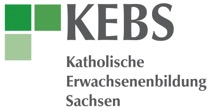 Mitgliedseinrichtung der KEBS
Name: 	________________________________________________________________

Anschrift: _______________________________________________________________

Telefon/E-Mail: 	_________________________________________________________Für folgende Veranstaltung beantragen wir auf Grund der WbFöVO vom 15.10.2008 des Sächs. Staatsministeriums für Kultus eine Förderung:Titel der Veranstaltung: _______________________________________________________________________________________

Referent (Name, Beruf/Qualifikation): ____________________________________________________________________________Angaben zur Veranstaltung 
Bitte jeweils nur ein Feld ankreuzen!Themenbereich:	Zielgruppe:	Veranstaltungsart: Politik	 keine Zielgruppe	 Einzelveranstaltung Umweltbildung	 ältere Menschen	 Veranstaltungsreihe Familie/Gender/Generationen	 Analphabeten	 Seminar ohne Übernachtung Religion/Ethik/Philosophie	 Arbeitssuchende	 Seminar mit Übernachtung Kultur/Gestalten	 Ausländer/innen Gesundheit/fächerübergreifende Kurse	 Menschen mit Behinderung Sprachen/fächerübergreifende Kurse	 Frauen Arbeit/Beruf/Sonstiges	 Männer Grundbildung/Schulabschlüsse	 Jugend	 Kinder	 andere:      Angaben zum InhaltBitte tragen Sie die durchgeführten Bildungseinheiten ein (ggf. weitere Termine als Anlage beifügen)Auswertung der VeranstaltungBitte geben Sie hier eine kurze Selbsteinschätzung zum Erfolg der Veranstaltung wieder!Ziel der Veranstaltung:	________________________________________________________________________________	Das Ziel wurde erreicht:	 ja	 nein, weil ______________________________________________________________Zufriedenheit in Bezug auf ...	       		++		+		+/-		-		--... die Organisation		 										... den Inhalt													... den/die Referenten/in												... die angewandten Methoden und Medien										... die Teilnehmenden												
Ergänzungen: __________________________________________________________________________________________Ein Beleg über die öffentliche Bekanntmachung (Flyer, Gemeindebrief etc.) und die Teilnehmerliste sind beigefügt.Ort/Datum: ___________________________________		Unterschrift: ________________________________________KEBS VA Evaluation und Statistik – Stand 12/2021 – Rev. 8Teilnehmerliste
Mitgliedseinrichtung: ____________________________________________

Titel der Veranstaltung: __________________________________________	Teilnehmerzahl: ___ männlich: _____ weiblich: _____ 
Datum: ________	bis __________ Veranstaltungsort: ________________ 	Unterschrift der Leitung: ________________________TeilnehmendeTeilnehmerliste (Fortsetzung):
Mitgliedseinrichtung: _____________________________________________
Titel der Veranstaltung:____________________________________________	Datum: __________	bis ___________DatumZeit (von – bis)Inhalt (Themenschwerpunkte)BS (je 45 min.)DatumZeit (von – bis)Inhalt (Themenschwerpunkte)BS (je 45 min.)Nr.Name, VornameAdresseBundeslandAltersgruppe- bitte ankreuzen -Altersgruppe- bitte ankreuzen -Altersgruppe- bitte ankreuzen -Altersgruppe- bitte ankreuzen -Altersgruppe- bitte ankreuzen -Altersgruppe- bitte ankreuzen -Geschlecht (m/w)Bei Veranstaltungsreihen:
- bitte pro Veranstaltung ankreuzen -

Datum:Bei Veranstaltungsreihen:
- bitte pro Veranstaltung ankreuzen -

Datum:Bei Veranstaltungsreihen:
- bitte pro Veranstaltung ankreuzen -

Datum:Bei Veranstaltungsreihen:
- bitte pro Veranstaltung ankreuzen -

Datum:Bei Veranstaltungsreihen:
- bitte pro Veranstaltung ankreuzen -

Datum:Bei Veranstaltungsreihen:
- bitte pro Veranstaltung ankreuzen -

Datum:Bei Veranstaltungsreihen:
- bitte pro Veranstaltung ankreuzen -

Datum:Bei Veranstaltungsreihen:
- bitte pro Veranstaltung ankreuzen -

Datum:Bei Veranstaltungsreihen:
- bitte pro Veranstaltung ankreuzen -

Datum:Bei Veranstaltungsreihen:
- bitte pro Veranstaltung ankreuzen -

Datum:Anzahl der Übernacht.UnterschriftNr.Name, VornameAdresseBundeslandbis 18 J.19-25 J.26-35 J.36-50 J.51-65 J.über 65 J.Geschlecht (m/w)Anzahl der Übernacht.Unterschrift12345678Nr.Name, VornameAdresseBundeslandAltersgruppe- bitte ankreuzen -Altersgruppe- bitte ankreuzen -Altersgruppe- bitte ankreuzen -Altersgruppe- bitte ankreuzen -Altersgruppe- bitte ankreuzen -Altersgruppe- bitte ankreuzen -Geschlecht (m/w)Bei Veranstaltungsreihen:
- bitte pro Veranstaltung ankreuzen -

Datum:Bei Veranstaltungsreihen:
- bitte pro Veranstaltung ankreuzen -

Datum:Bei Veranstaltungsreihen:
- bitte pro Veranstaltung ankreuzen -

Datum:Bei Veranstaltungsreihen:
- bitte pro Veranstaltung ankreuzen -

Datum:Bei Veranstaltungsreihen:
- bitte pro Veranstaltung ankreuzen -

Datum:Bei Veranstaltungsreihen:
- bitte pro Veranstaltung ankreuzen -

Datum:Bei Veranstaltungsreihen:
- bitte pro Veranstaltung ankreuzen -

Datum:Bei Veranstaltungsreihen:
- bitte pro Veranstaltung ankreuzen -

Datum:Bei Veranstaltungsreihen:
- bitte pro Veranstaltung ankreuzen -

Datum:Bei Veranstaltungsreihen:
- bitte pro Veranstaltung ankreuzen -

Datum:Anzahl der Übernacht.UnterschriftNr.Name, VornameAdresseBundeslandbis 18 J.19-25 J.26-35 J.36-50 J.51-65 J.über 65 J.Geschlecht (m/w)Anzahl der Übernacht.Unterschrift